Body Pro-Lok ONE™ System with TotalRT™ PlatformBody Pro-Lok ONE™ System with TotalRT™ Platform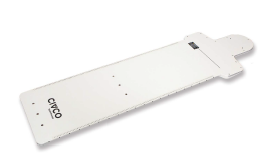 PatientDate of BirthNotesLok-Bars for indexing the Platform are indexed to table atLok-Bars for indexing the Platform are indexed to table atLok-Bars for indexing the Platform are indexed to table atWing Board Used?	  Yes             NoHand Grips Indexed atHeadrest Used?  Yes             No  Yes             No  Yes             NoVac-Lok Used?  Yes             NoVac-Lok Lok-Bar Indexed atRespiratory Plate Used  Standard        Wide         None (skip to respiratory belt section)  Standard        Wide         None (skip to respiratory belt section)  Standard        Wide         None (skip to respiratory belt section)1) ONEBridge Side A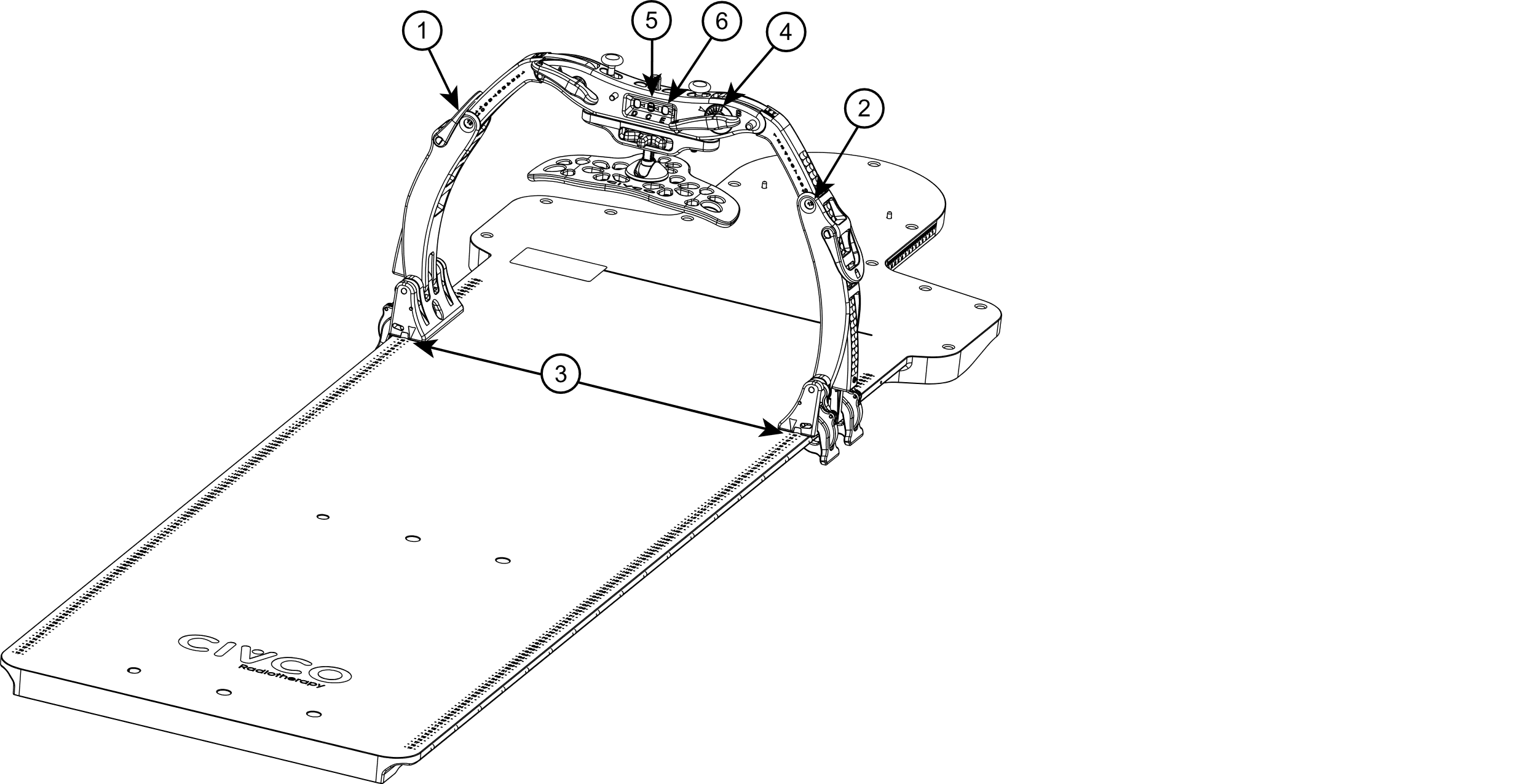 2) ONEBridge Side B3) Docking Index4) ONEBridge Lateral Position5) Respiratory Plate Height6) Respiratory Plate 
    Lateral PositionIf using ComfortCare Cushion with Wide Respiratory Plate)7) Set pressure between      &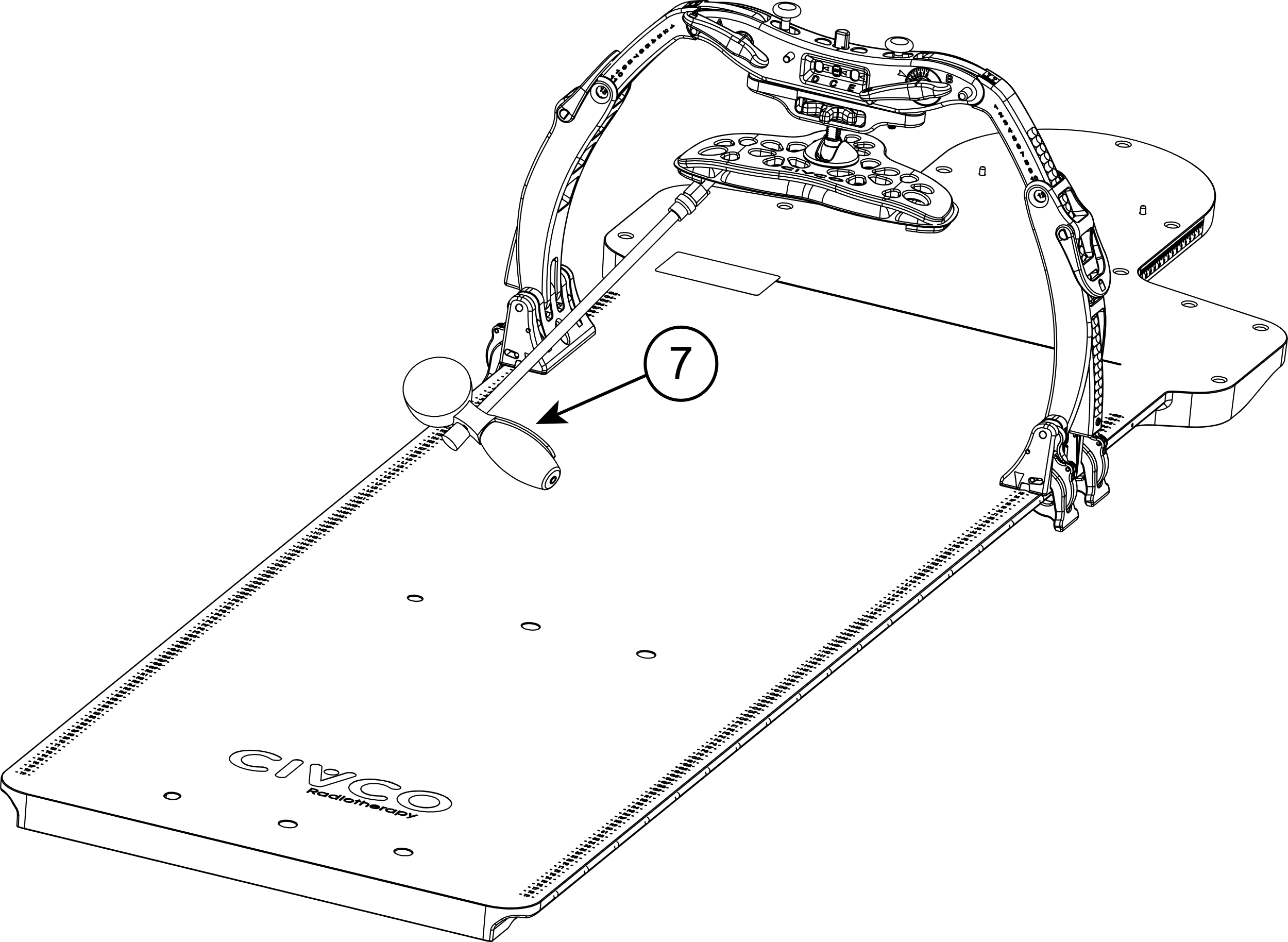 Respiratory Belt Used?  Yes    
  No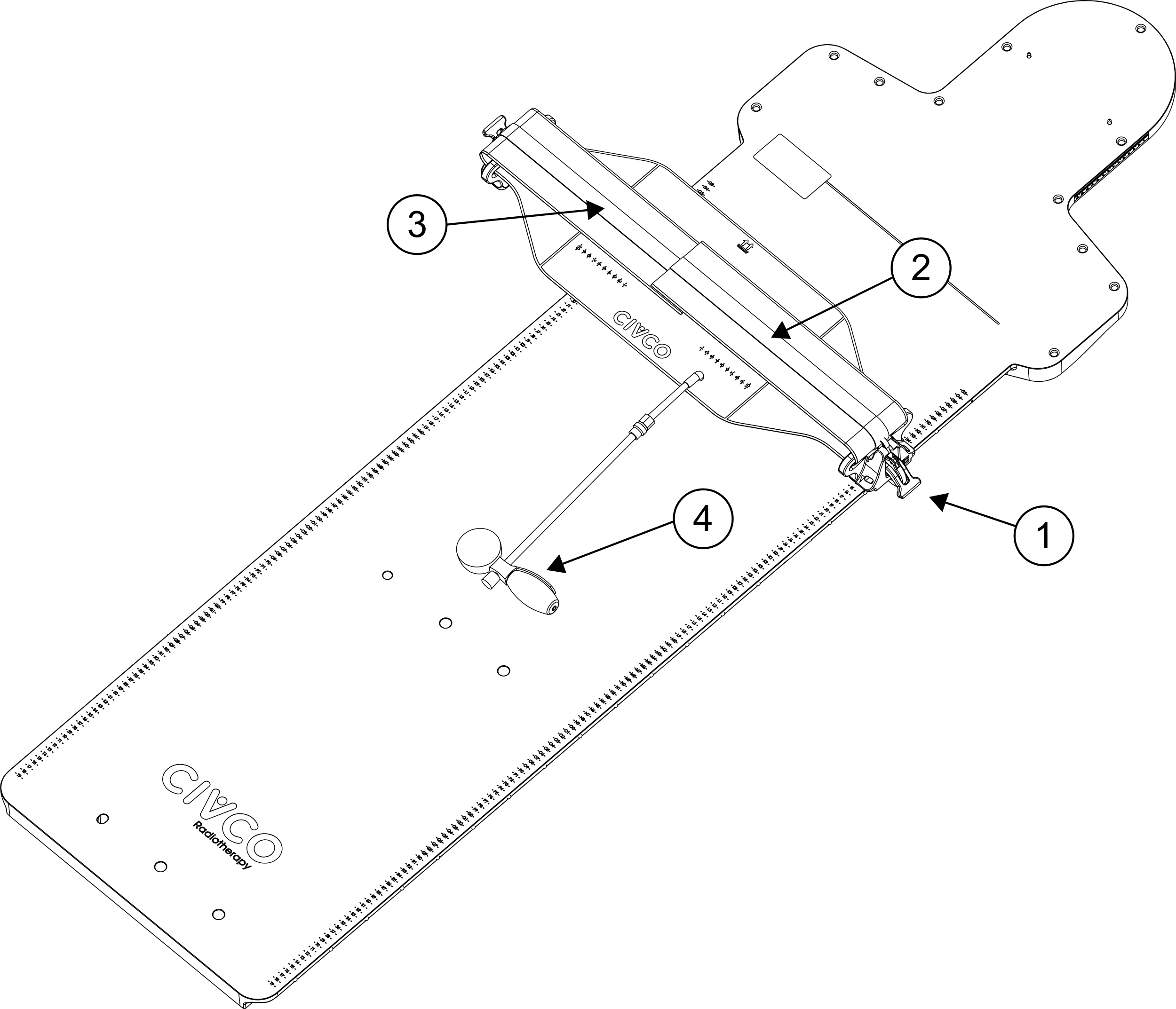 1) Docking Index2) Left velcro strap indexed at3) Right velcro strap indexed at4) Set pressure between      &Patient hAND GRIPS USED?  Yes      No  Yes      No  Yes      NorIGHT HAND GRIP INDEXED ATlEFT HAND GRIP INDEXED AT Bridge with Clam-Lok 
Cushion Used?  Yes    
  No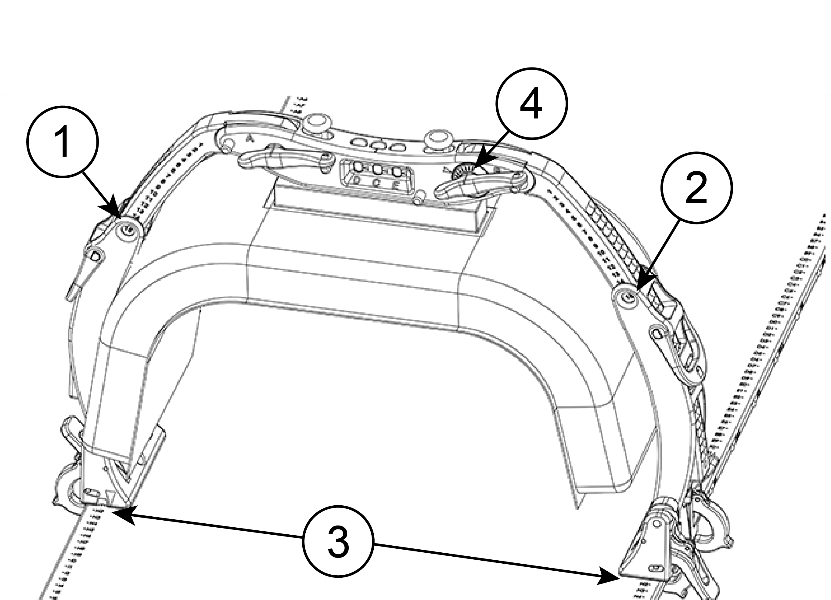 1) ONEBridge Side A2) ONEBridge Side B3) Docking Index4) ONEBridge Lateral PositionKneeFix Used?    Yes             NoIndexed To 
PLATFORM ATFeetfix Used?  Yes             NoIndexed To 
PLATFORM ATflexlock knee support used? High             LowIndexed To 
PLATFORM ATflexlock knee support used? High             Lowlocation of knee support on Locating BarA  B  C  DE  V  W  X Y  ZFlexlock feet support used?  Yes             NoIndexed To 
PLATFORM ATFlexlock feet support used?  Yes             Nolocation of feet support on locating barA  B  C 
D  EFlexlock feet support used?  Yes             NoAngle of Feet Support0° 5° 10°  15°  20°  25°  30°  Flexlock feet support used?  Yes             Noleg and Foot Strap used?  Yes         NoAdditional indexable accessoryIndexed To 
PLATFORM ATAdditional indexable accessoryIndexed To 
PLATFORM AT